SISG 2020: Module 11Session 1: Introduction Each person, please introduce yourself to the other members in your group:Your name and pronouns. Your position (student, researcher) and affiliation (what University or institute). What are your strengths in your training so far? (i.e., is your background in genetics, biostatistics, law?)What prompted you to take this course? What are you hoping to learn?Once everyone is introduced, discuss in your group:Why do we study the role of genetics in human disease? SISG 2020: Module 11Session 2: Introduction to Genetic EpidemiologyThe following questions are based on this figure: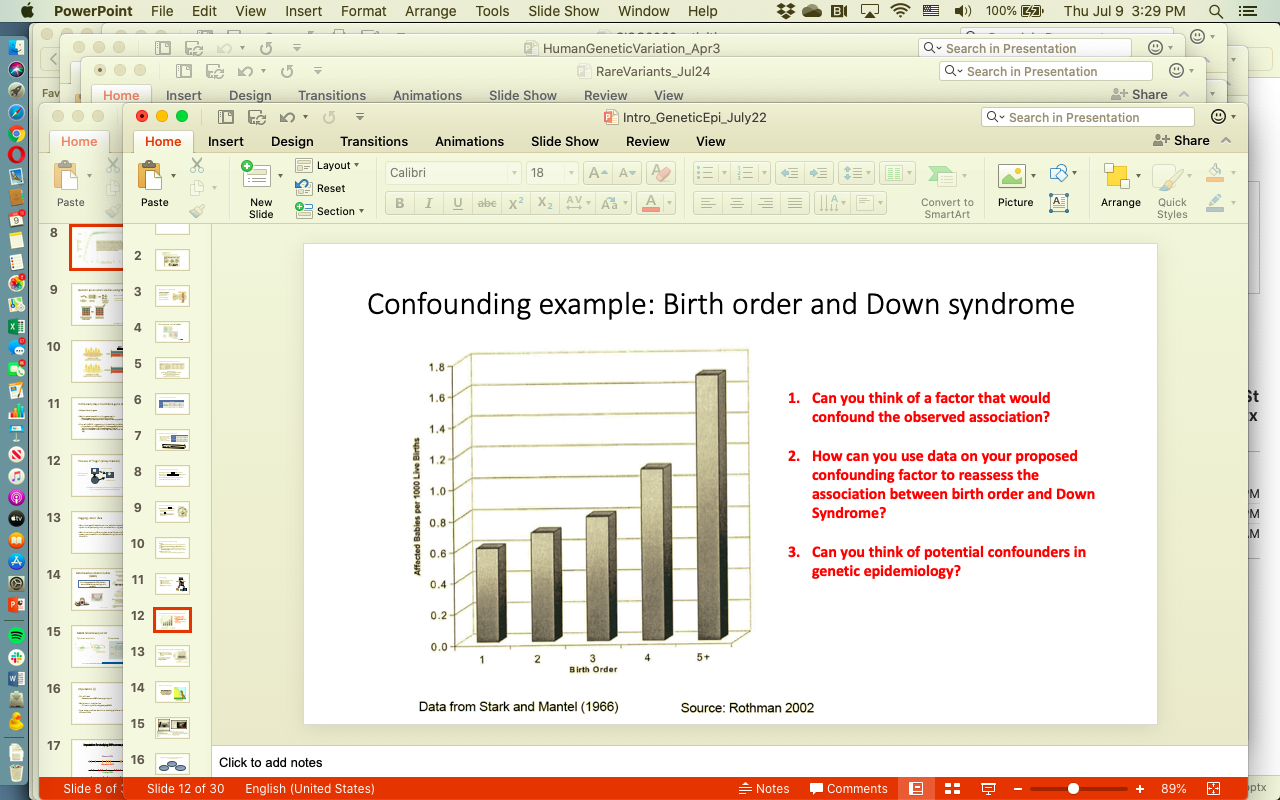 1. One of the most significant factors confounding the observed association is the maternal age. It is associated with both the exposure (Birth order) and the outcome (Incidence of Down Syndrome)2. One approach is to stratify the study population based on the maternal age and investigate the association of interest within each stratum.3. When studying the genotype-phenotype association in genetic epidemiology research, the most significant confounder is population structure, which represents the difference in allele frequency between the subpopulations. Assume you are a medical professional and the 41 yr old female patient identified with the arrow visits you for a general health consultation, She is concerned about her risk for colorectal cancer (CRC) based on her family history. What would you tell her based on her family pedigree?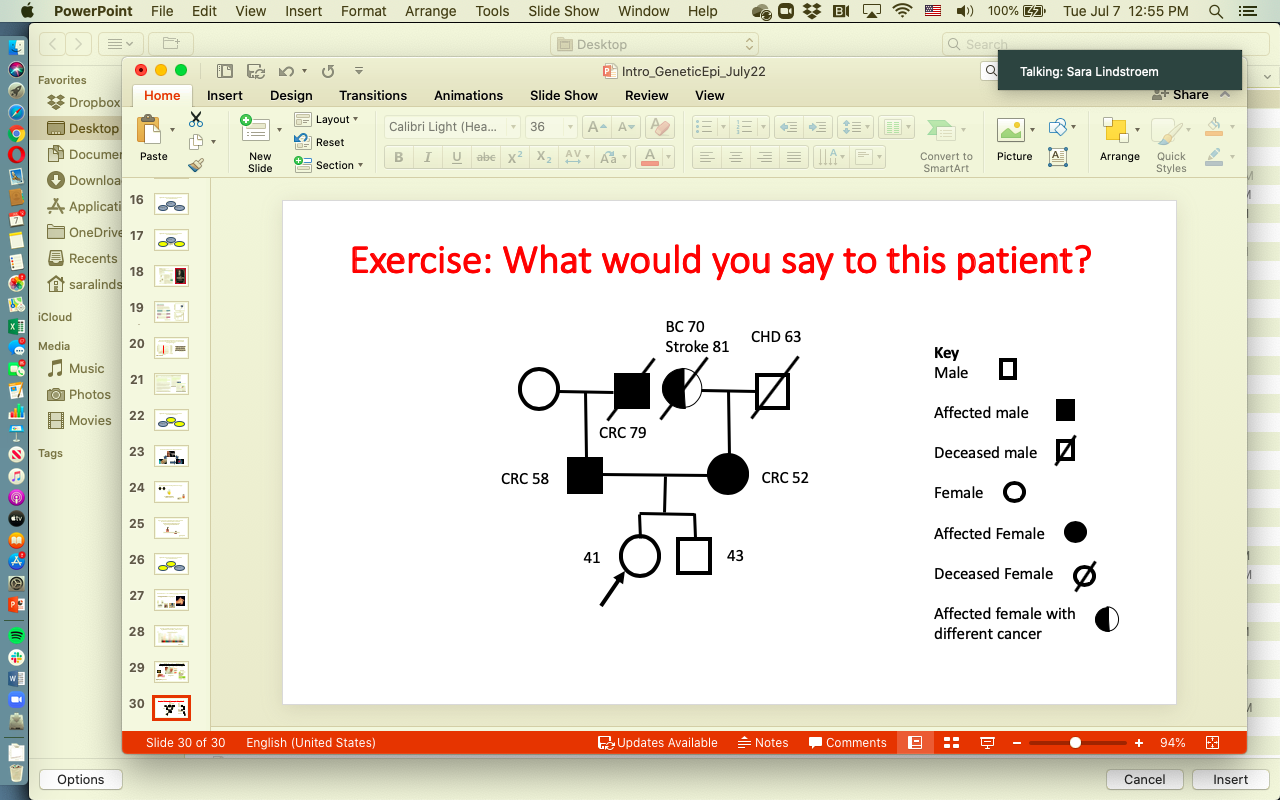 The parents of the patient have an early-onset of colorectal cancer, which suggests that she may have a higher risk of the disease due to inherited reason. She should be suggested with healthier life-style, early screening, and additional preventive approach.SISG 2020: Module 11Session3: Human Genetic VariationA recent study sequenced the genome of 2,504 individuals and identified 84.7 million SNPs (single nucleotide polymorphisms) between the participants. On average, each individual carried 3.5-4.3 million SNPs each. About 0.5% of those SNPs were in coding regions of genes. Remember, 1.5% of the genome is in a coding region. Why might only 0.5% of variants be in coding regions compared to what would be expected if SNPs were randomly allocated throughout the genome?Heterogeneity of SNPs distribution across the genome suggests the coding regions are more conservative. The polymorphisms in coding region may lead to severe functional consequences (missense mutations, nonsense mutations, frameshift mutations), and may be eliminated before they get the chance to be passed to the next generation.Match the genetic term with the definition:NonsenseHeterozygousExonAlleleSynonymous MissenseNon-coding regionHaplotypeAutosomalPhenotype GenotypeFrameshiftIntronHomozygousd___ Alternative forms of a gene or DNA base.k___ Genetic makeup of an individual at a particular DNA location based on both alleles.b___ Genotype consisting of two different alleles at a particular location.e___ DNA base change that does not change the translated amino acid.n___ Genotype consisting of two of the same alleles at a particular location.j___ Observable characteristics resulting from a genotype.i___ Concerning the 22 pairs of chromosomes that are not sex chromosomes.m___ Portion of gene that does not code for amino acids and appears in between exons.l___ Insertion or deletion mutation that changes the whole subsequent sequence of amino acids by changing the 3-codon groups for generating amino acids.c___ Portion of gene that encodes amino acids.g___ Section of DNA that does not become protein.a___ Substitution of a single DNA base that causes a stop in protein production.f___ DNA base change that changes the translated amino acid.h___ Set of DNA variations at several positions that are inherited together.Look up “rs7412” in dbSNP (https://www.ncbi.nlm.nih.gov/snp/). https://www.ncbi.nlm.nih.gov/snp/rs7412What are the DNA bases identified at this location?			C/TWhat gene is this SNP located in?					APOEWhat is the effect of this SNP on the amino acid sequence?	Missense MutationClick on the “frequency” tab to the left. What is the frequency of the minor allele (less common allele) in the 1000 Genomes study overall? How do these frequencies differ by ancestral subgroup within this study?		General population: 92.5% C/7.5% T